Roteiro de estudos – Educação InfantilSemana de 11 a 15 de maio de 2020.TURMAS: Infantil 2  A e BTURMAS: Infantil 2  A e BProfessora Lúcia, Abielly, Letícia, Mara e Natália   Professora Lúcia, Abielly, Letícia, Mara e Natália   AtividadesOrientação de estudosAtividades Olá Famílias!Tudo bem com vocês?Iniciaremos mais uma semana com fé e gratidão a Deus pela nossa vida. Iniciaremos a atividade como vídeo abaixo: https://www.youtube.com/watch?v=pBsfpU9zWNI        Atividade  01 : Escreva a inicial conforme Jotão pedir.    (Clique duas vezes em cima da imagem abaixo para abrir a atividade)Atividade 2 : Letra A – marque com um x nas boquinhas da letra A, depois pinte as palavras que iniciam com a letra A e desenhe abaixo um amigo que o nome começa com a letra A. (Clique duas vezes em cima da imagem abaixo para abrir a atividade)Atividade 3: ATIVIDADE DO JOGO DA MEMÓRIAOlha que legal o jogo da memória, cole essa folha sobre um papel mais grosso recorte e brinque.(Clique duas vezes em cima da imagem abaixo para abrir a atividade)Atividade 4 : Desenho livre: Faça um lindo desenho use a sua criatividade fazendo colagem deixe seu desenho lindo.(Clique duas vezes em cima da imagem abaixo para abrir a atividade)Aproveitem a semana.Beijos da profe Lúcia. Estou à disposição.(66) 9 99102935Disciplinas extras Artes:Atividades(Clique duas vezes em cima da imagem abaixo para abrir a atividade)Inglês:Queridos Pais,No Ensino de Língua Estrangeira, principalmente para nossos pequenos, a repetição de ações, músicas e atividades é comum, faz com que a criança se habitue a nova língua que estão aprendendo e empreguem de forma real no dia-a-dia. Divirtam-se!1º Momento – Iniciar a atividade cantando a música da Teacher : “Hello teacher, Hello teacher, How are you? How are you? I’m fine, I’m fine. Thank you, Thank you”. (É muito importante para a criança, principalmente nessa fase, o uso de canções que marquem o momento que elas estão iniciando. Toda aula de Inglês começa, oficialmente, com essa canção)2º Momento – Explicar para a criança que vamos continuar aprendendo sobre os numbers, mas agora, relacionando a uma canção que fala sobre alguns monkeys muito safadinhos que estavam pulando na cama. Peça para que a criança conte com você quantos monkeys fazem parte da história, se é correto pular na cama, o que pode acontecer de errado.3º Momento – Assistir ao vídeo:Link 1 – https://www.youtube.com/watch?v=b0NHrFNZWh0 – 5 Little Monkeys4º Momento – Realizar a atividade  abaixo relembrando, sempre que possível, o vocabulário relacionado aos numbers, se eles conseguem contar, se conseguem quantificar. Incentive para que contem sozinhos, ou utilizando os dedinhos.(Clique duas vezes em cima da imagem abaixo para abrir a atividade)Have Fun!!Teacher Abielly(66) 996143361Música:Colorindo os instrumentos do baião (Clique duas vezes em cima da imagem abaixo para abrir a atividade)Beijos da Profe Natália (66) 999891923Educação Física:Objetivo: Habilidades motoras – Locomoção – Correr e saltar; 01 Atividade: Música Pula pula – Aline Barros Link: http://youtu.be/7BEsP2X1JD802 Atividade: Estátua: Ligar uma música, enquanto a música for tocar a criança poderá correr, dançar....quando a música parar, deverá virar uma  estátua.Corre - corre – pular a cordinha: Em um espaço aberto, a criança terá que pular a corda que está à frente, antes da criança pular a corda, terá que tomar uma distância considerável da corda para poder saltar (correr para pular sobre a corda). Conforme a criança vai pulando, deve aumentar a altura da corda.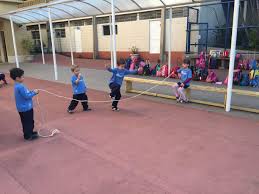 Beijos da Profe Letícia (66) 9 96755688.